The NHR steering group overseas and guides all activities of the NHR. It has a broad membership giving all stakeholders an input into the running of the registry. Stakeholders include clinicians, commissioners, patient societies, patient representation and the Department of Health.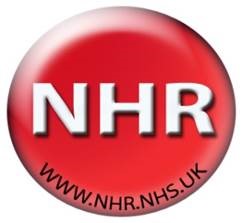 Jo HowardConsultant HaematologistMarilyn HarewoodConsultant HaematologistMary PetrouUK Thalassaemia SocietyJohn JamesSickle Cell SocietyCathy CoppingerScreening ProgrammeSara TrompeterConsultant Haematologist and Paediatric HaematologistAnne YardumianConsultant HaematologistClaire ForemanCommissionerRob HollingsworthMedical Data Solutions and Services